Mardi 19 mai 2020Activité 1 : Conjugaison - LE FUTUR1./ Relie les pronoms aux verbes suivants :2./ Complète les terminaisons des verbes suivants au futur :-> Vous sonner…………… à la porte et vous entrer…………… .-> Le jardinier planter……………  des salades, puis il les arroser…………… .-> Tu glisser……………  le long du mur, puis tu sauter……………  en bas.-> Nous rouler……………  de nuit et nous arriver……………  de bonne heure.-> Daniel tailler……………  son crayon et il dessiner……………  une maison.-> Nous visiter……………  la ferme alors que vous passer……………  sur le chemin.-> Elles écouter……………  mon histoire et elles s’amuser……………  beaucoup.-> On regarder……………  la route puis on traverser…………… rapidement.Activité 2 : La division (nouvelle leçon)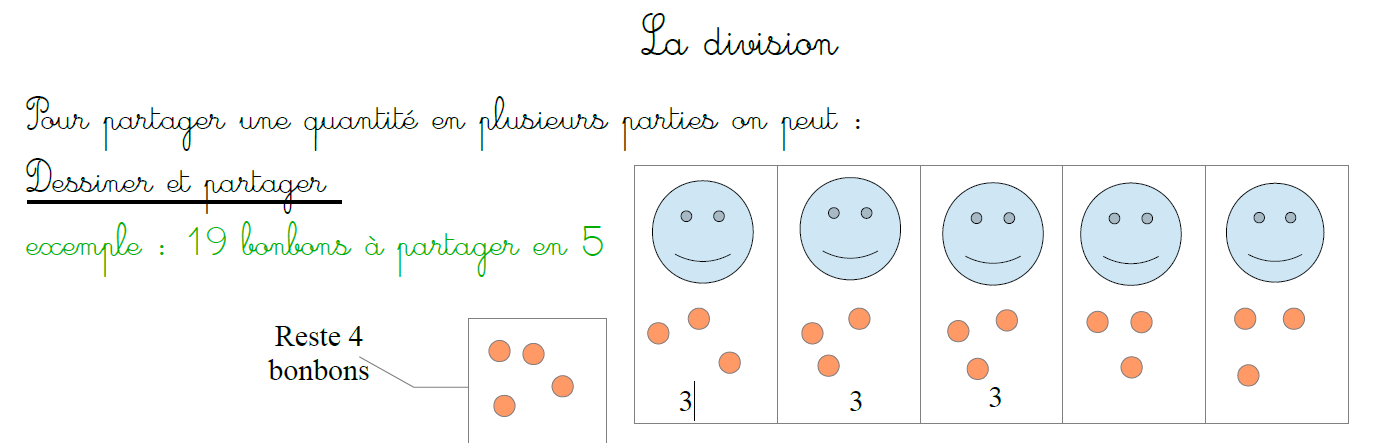 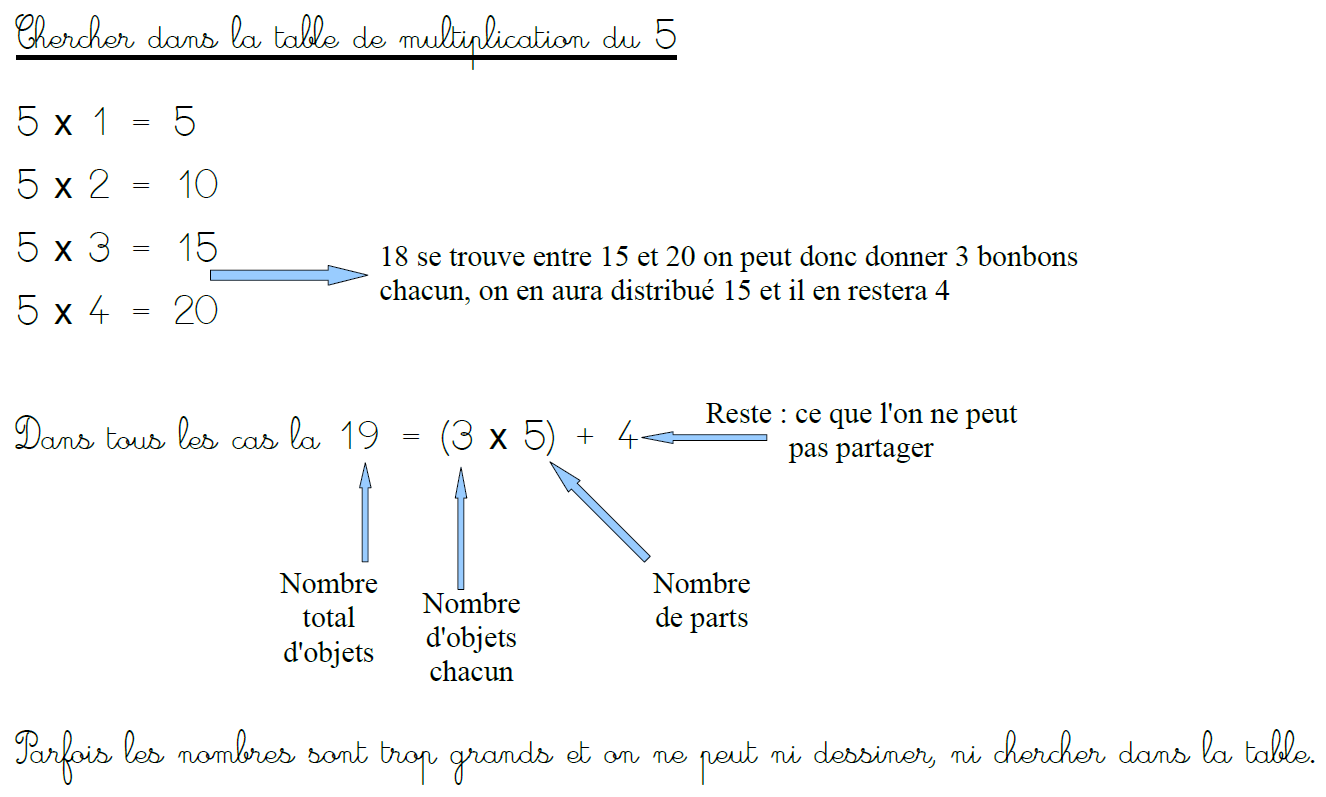 Exercice :Je veux partager 38 bonbons entre 4 enfants.Combien chaque enfant aura-t-il de bonbons ? Combien restera-t-il de bonbons non distribués ? (Utilise les 2 techniques de la leçon : schéma et recherche dans la table)Activité 3 : OrthographeExercices de renforcement-Accord du groupe nominal1. Accorde chaque adjectif entre parenthèses avec le nom qu’il qualifie.a) des desserts (sucré) : ……………………………………………………b) des fruits (frais) : …………………………………………………c) des animaux (nuisible) : ……………………………………………………d) des pains (spécial) : ………………………………………………e) des portions (individuel) : ………………………………………………………2. Accorde les adjectifs qualificatifs entre parenthèsesa) Placez des marques (distinctif) ……………………………sur vos tenues.b) Ils ont obtenu des résultats (satisfaisant) ……………………………………c) Nous couperons les fleurs (flétri) ………………………………………d) J’adore les spectacles (musical) …………………………………………e) Vos idées sont vraiment (astucieux) ……………………………………3. Accorde les adjectifs qualificatifs entre parenthèses.a) (idéal) : des journées …………………… ; un climat …………………………………b) (généreux) : des femmes ………………… ; des gens ……………………………….c) (transparent) : des liquides ……………… ; des eaux ……………………………….d) (correct) : des résultats …………………… ; des attitudes ……………………………e) (banal) : des vêtements ………………….. ; des idées ………………………………..Activité 4 : NumérationExercices de renforcement-Grands nombresLes 10 villes françaises les plus peupléesVoici un tableau qui indique le nombre d’habitants des 10 plus grandes villes françaises:1./ Quelle est la ville la plus peuplée ? ………………………………………………………………………………2./ Parmi ces 10 villes, quelle est la ville la moins peuplée ? …………………………………………………3./ Classe ces villes selon le nombre de leurs habitants (dans l’ordre décroissant)4./ Quelle ville compte environ 350 000 habitants ? ……………………………………………………………5./ Quelle ville compte environ 245 000 habitants ? ………………………………………………6./ Quelles sont les villes qui comptent moins de 250 000 habitants ? …………………………………7./ Quelles sont les villes qui comptent plus de 500 000 habitants ? ……………………………………Activité 5 : Calcul mentalRévision table de 4 :https://www.tablesdemultiplication.fr/table-de-4.htmlRévision table de 5 :https://www.tablesdemultiplication.fr/table-de-5.htmlActivité 6 : Vocabulaire - SynonymesEntrainements  1. Classe les adjectifs dans le tableau.Exceptionnel – brave – hardi – fantastique – merveilleux – vaillant – étonnant – héroïque – téméraire – fabuleux – formidable.2. Dans chaque liste, un adjectif n’est pas synonyme des autres. Barre l’intrus.a) facile – gentil – simple – aisé – commodeb) méchant – mauvais – cruel – sensible – malintentionnéc) laid – horrible – hideux – affreux – beaud) calme – agité – tranquille – posé – paisiblee) gros – énorme – ventru – corpulent – filiforme3. Reconstitue les paires des noms synonymes.Le chagrina) ………………………………………………………………………….b) …………………………………………………………………………..c) ……………………………………………………………………………..d) ……………………………………………………………………………..e) …………………………………………………………………Activité 7 : PoésieIllustre ta poésie et mercredi commence à apprendre les 10 premiers vers.Activité 8 : CalculPose et calcule :Addition : 9 032 + 975 = ……..Soustraction : 9 032 - 975 = …….Multiplication 1 chiffre : 9 032 x 7 = …….Multiplication 2 chiffres : 975 x 48 = …….il●●grimperasils●●soignerasje●●casseraije●●joueronttu●●rangeranous●●rangerainous●●soufflerezon●●dessineronselles●●roulerontvous●●sonneravous●●tourneronstu●●goûterezNom des villesPopulation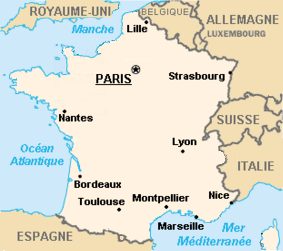 Bordeaux230 600Lille225 100Lyon470 400Marseille820 900Montpellier244 300Nantes281 800Nice347 900Paris2 150 000Strasbourg272 700Toulouse435 0001. ………………………2. ………………………3. ………………………4. ………………………5. ………………………6. ………………………7. ………………………8. ………………………9. ………………………10. ……………………Synonymes de courageuxSynonymes d’extraordinaire…..…..…..…..  +…..…..…..…..…..…..…..…..…..…..…..   -…..…..…..…..…..…..…..…..…..…..…..  X…..…..…..…..…..…..…..…..…..  X…..…..…..…..…..…..+…..…..…..…..…..…..…..…..…..…..